Bilag 1Undertegnede virksomhed/selskab afgiver hermed på tro og love og under strafansvar nedenstående erklæring:At virksomheden har opfyldt sine forpligtelser med hensyn til betaling af bidrag til sociale sikringsordninger.At virksomheden har opfyldt sine forpligtelser med hensyn til betaling af skatter og afgifter.Ordregiver forbeholder sig ret til at kontrollere rigtigheden af nærværende erklæring. Virksomhedens/selskabets navn: 	_________________________________________CVR-nr.:			___________________________________________________________		_________________________________________Dato			Stempel og underskrift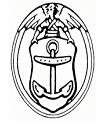 Tro og love erklæring